Southern Garrett High School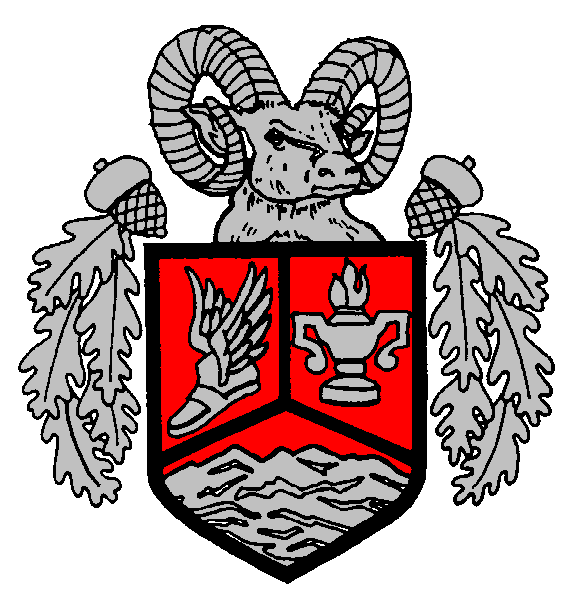 Mr. Ryan Wolf, Principal                                                                                                                                         345 Oakland Drive   Oakland, MD 21550  Telephone 301-334-9447                                                                          Fax 301-334 -5085      http://www. garrettcountyschools.org/southern-highAP CONFIRMATIONPLAN TO NOT TAKE AP EXAMI confirm that I am aware that my child _____________________________________has decided to not take the AP Exam for the course____________________________.We understand that the weighting for the final course grade will be .50 for honors and not 1 for AP.		___________________________________		Parent Signature/Date		____________________________________		Student Signature/DateI confirm that  my student ________________________________________ and I have discussed his/her choice to not take the AP exam in my course.  By Signing below I am merely acknowledging that I am aware of my student’s decision.		_________________________________________		Teacher Signature/Date		__________________________________________		Student Signature/DatePlease return to Guidance by Oct. 23, 2020